EGZEMPLARZ NR 4/4INWESTOR: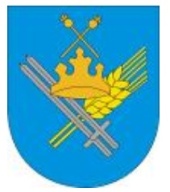 INWESTOR:INWESTOR:INWESTOR:NAZWA I ADRES JEDNOSTKI PROJEKTOWANIA: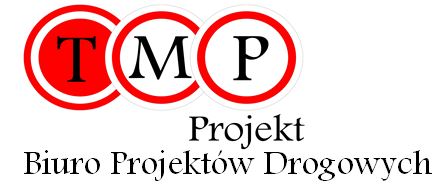 TMP Projekt Biuro Projektów DrogowychPiotr Szydłowskiul. Modlińska 6 lok. 10303-216 WarszawaNAZWA I ADRES JEDNOSTKI PROJEKTOWANIA:TMP Projekt Biuro Projektów DrogowychPiotr Szydłowskiul. Modlińska 6 lok. 10303-216 WarszawaNAZWA I ADRES JEDNOSTKI PROJEKTOWANIA:TMP Projekt Biuro Projektów DrogowychPiotr Szydłowskiul. Modlińska 6 lok. 10303-216 WarszawaNAZWA I ADRES JEDNOSTKI PROJEKTOWANIA:TMP Projekt Biuro Projektów DrogowychPiotr Szydłowskiul. Modlińska 6 lok. 10303-216 WarszawaNAZWA OBIEKTU BUDOWLANEGO:Przebudowa - modernizacja drogi gminnej w msc. KobylanyLOKALIZACJA:woj. mazowieckie, powiat: łosicki, gm. Stara KornicaNAZWA OBIEKTU BUDOWLANEGO:Przebudowa - modernizacja drogi gminnej w msc. KobylanyLOKALIZACJA:woj. mazowieckie, powiat: łosicki, gm. Stara KornicaNAZWA OBIEKTU BUDOWLANEGO:Przebudowa - modernizacja drogi gminnej w msc. KobylanyLOKALIZACJA:woj. mazowieckie, powiat: łosicki, gm. Stara KornicaNAZWA OBIEKTU BUDOWLANEGO:Przebudowa - modernizacja drogi gminnej w msc. KobylanyLOKALIZACJA:woj. mazowieckie, powiat: łosicki, gm. Stara KornicaSTUDIUM:PROJEKT STAŁEJ ORGANIZACJI RUCHUSTUDIUM:PROJEKT STAŁEJ ORGANIZACJI RUCHUSTUDIUM:PROJEKT STAŁEJ ORGANIZACJI RUCHUSTUDIUM:PROJEKT STAŁEJ ORGANIZACJI RUCHUKOD CPV: 45233120 – 6  Roboty w zakresie budowy drógKOD CPV: 45233120 – 6  Roboty w zakresie budowy drógKOD CPV: 45233120 – 6  Roboty w zakresie budowy drógKOD CPV: 45233120 – 6  Roboty w zakresie budowy drógOBRĘB, NUMER DZIAŁEK:Obręb 0005 Kobylany dz. nr ew. 669/2, 669/4, 591, 604, 606/1, 610, 625, 607 OBRĘB, NUMER DZIAŁEK:Obręb 0005 Kobylany dz. nr ew. 669/2, 669/4, 591, 604, 606/1, 610, 625, 607 OBRĘB, NUMER DZIAŁEK:Obręb 0005 Kobylany dz. nr ew. 669/2, 669/4, 591, 604, 606/1, 610, 625, 607 OBRĘB, NUMER DZIAŁEK:Obręb 0005 Kobylany dz. nr ew. 669/2, 669/4, 591, 604, 606/1, 610, 625, 607 KATEGORIA OBIEKTU BUDOWLANEGO:KATEGORIA XXVKATEGORIA OBIEKTU BUDOWLANEGO:KATEGORIA XXVKATEGORIA OBIEKTU BUDOWLANEGO:KATEGORIA XXVKATEGORIA OBIEKTU BUDOWLANEGO:KATEGORIA XXVOPRACOWUJĄCY:OPRACOWUJĄCY:OPRACOWUJĄCY:OPRACOWUJĄCY:StanowiskoImię i NazwiskoSpecjalność
i nr uprawnieńPodpisProjektantmgr inż. Tomasz MikołajukdrogowaLUB/0017/POOD/12Sprawdzającymgr inż. Michał Łazowski inżynieryjna drogowaMAZ/0509/PBD/15Styczeń 2017Styczeń 2017Styczeń 2017Styczeń 2017